В соответствии с Федеральным законом от 6 октября 2003 г. N 131-ФЗ "Об общих принципах организации местного самоуправления в Российской Федерации", статьями 13, 31 Федерального закона от 8 ноября 2007 г. N 257-ФЗ "Об автомобильных дорогах и о дорожной деятельности в Российской Федерации и о внесении изменений в отдельные законодательные акты Российской Федерации", постановлением Правительства Российской Федерации от 31 января  2020 г. N 67  "Об утверждении Правил возмещения вреда, причиняемого тяжеловесными транспортными средствами, об изменении и признании утратившими силу некоторых актов Правительства Российской Федерации", Администрация Моргаушского района Чувашской Республики постановляет:           1. Внести в постановление администрации Моргаушского района Чувашской Республики «О размерах вреда, причиняемого тяжеловесными транспортными средствами при движении по автомобильным дорогам местного значения в Моргаушском районе Чувашской Республики» от 28.03.2017г. №232, следующие изменения:  1.1 Приложение N 1,2,3 к постановлению от 28.03.2017г. №232 «О размерах вреда, причиняемого тяжеловесными транспортными средствами при движении по автомобильным дорогам местного значения в Моргаушском районе Чувашской Республики»  изложить в следующей редакции согласно Приложению  к настоящему постановлению. 2. Контроль за выполнением настоящего постановления возложить на первого заместителя главы администрации Моргаушского района – начальника отдела капитального строительства и развития общественной инфраструктуры - Матросова А.Н.3. Настоящее постановление вступает в силу после его официального опубликования.                                                                     Приложение                                                                    к постановлению                                                                    Моргаушского района                                                                   Чувашской Республики                                                                   от __________   № _________РАЗМЕРВРЕДА, ПРИЧИНЯЕМОГО ТЯЖЕЛОВЕСНЫМИ ТРАНСПОРТНЫМИ СРЕДСТВАМИ, ПРИ ДВИЖЕНИИ ТАКИХ ТРАНСПОРТНЫХ СРЕДСТВ ПО АВТОМОБИЛЬНЫМ ДОРОГАМ МЕСТНОГО ЗНАЧЕНИЯТаблица 1РАЗМЕРвреда, причиняемого тяжеловесными транспортными средствами, при движении таких транспортных средств по автомобильным дорогам местного значения, рассчитанным под осевую нагрузку 10 тс, от превышения допустимых нагрузокна каждую ось транспортного средства(рублей на 100 км)Таблица 2РАЗМЕРвреда, причиняемого тяжеловесными транспортными средствами, при движении таких транспортных средств по автомобильным дорогам местного значения, рассчитанным под осевую нагрузку 11,5 тс, от превышения допустимых осевыхнагрузок на ось транспортного средства(рублей на 100 км)Таблица 3РАЗМЕРвреда, причиняемого тяжеловесными транспортными средствами, при движении таких транспортных средств по автомобильным дорогам местного значения, от превышения допустимой для автомобильной дороги массы транспортного средства(рублей на 100 км)Чăваш Республики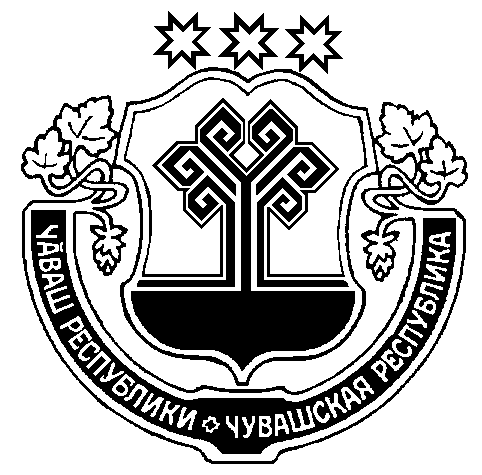 Муркаш районадминистрациеЙЫШĂНУ_______2020 ç. №________Муркаш салиЧувашская РеспубликаАдминистрацииМоргаушского районаПОСТАНОВЛЕНИЕ_______2020 г №_______с. МоргаушиО внесении изменений в постановление администрации Моргаушского района Чувашской Республики от 28.03.2017г. №232 «О размерах вреда, причиняемого тяжеловесными транспортными средствами при движении по автомобильным дорогам местного значения в Моргаушском районе Чувашской Республики»  Глава администрацииМоргаушского района                                               Р.Н.ТимофеевИсп. Иванова А.Н.62- 4 -39Превышение фактических нагрузок на ось транспортного средства над допустимыми (процентов)Федеральный округФедеральный округФедеральный округФедеральный округФедеральный округФедеральный округФедеральный округФедеральный округПревышение фактических нагрузок на ось транспортного средства над допустимыми (процентов)ЦентральныйСеверо-ЗападныйЮжныйПриволжскийУральскийСибирскийДальневосточныйСеверо-Кавказскийсвыше 2 до 3135014939951024141013571884926от 3 (включительно) до 41369151510101038143113761911940от 4 (включительно) до 51396154410291059145914031948958от 5 (включительно) до 61430158110541084149414371995981от 6 (включительно) до 714701626108411151536147820521009от 7 (включительно) до 815171678111911511585152521181041от 8 (включительно) до 915711738115811911642157921931078от 9 (включительно) до 1016311805120312371705164022771120от 10 (включительно) до 1116981879125212881775170723701166от 11 (включительно) до 1217721960130613441851178124731216от 12 (включительно) до 1318512048136514041935186125841271от 13 (включительно) до 1419382143142914692025194727041330от 14 (включительно) до 1520302246149715392121204028331393от 15 (включительно) до 1621292355157016142224214029711461от 16 (включительно) до 1722342471164716942334224531171533от 17 (включительно) до 1823452594172917782450235732731609от 18 (включительно) до 1924622724181618672573247534361690от 19 (включительно) до 2025862860190719612702259936091775от 20 (включительно) до 2127153004200220592837272937901864от 21 (включительно) до 2228513154210221622979286639791957от 22 (включительно) до 2329933311220722703127300841772054от 23 (включительно) до 2431413474231623823282315743832156от 24 (включительно) до 2532953645242924993443331245982261от 25 (включительно) до 2634553821254726203610347248212371от 26 (включительно) до 2736214005267027463783363950532485от 27 (включительно) до 2837924195279728763963381252932603от 28 (включительно) до 2939704392292830114149399155412725от 29 (включительно) до 3041544595306331504341417557982851от 30 (включительно) до 3143444805320332944539436660632982от 31 (включительно) до 3245405022334734434743456363363116от 32 (включительно) до 3347415244349635954954476566173254от 33 (включительно) до 3449485474364937535171497469063397от 34 (включительно) до 3551625710380639145394518872043543от 35 (включительно) до 3653815952396840815623540875103693от 36 (включительно) до 3756066201413442515858563578243848от 37 (включительно) до 3858376456430444266099586781464006от 38 (включительно) до 3960736718447846066346610484764169от 39 (включительно) до 4063166986465747896599634888144335от 40 (включительно) до 4165647261484049786859659791614505от 41 (включительно) до 4268187542502751707124685395154680от 42 (включительно) до 4370777829521953677395711498784858от 43 (включительно) до 44734381235415556976737381102485040от 44 (включительно) до 45761484235615577479567653106275226от 45 (включительно) до 46789187295819598482467932110135416от 46 (включительно) до 47817490426027619985418216114085610от 47 (включительно) до 48846293616240641788428506118105808от 48 (включительно) до 49875696866457664091508801122216010от 49 (включительно) до 509056100186678686894639102126396216от 50 (включительно) до 519361103566903709997829409130656426от 51 (включительно) до 5296731070071327335101079722135006639от 52 (включительно) до 53998911050736675761043810041139426856от 53 (включительно) до 541031211407760478201077510365143927078от 54 (включительно) до 551064011770784680691111810694148507303от 55 (включительно) до 561097412139809283221146711030153157532от 56 (включительно) до 571131312514834285791182111371157897765от 57 (включительно) до 581165812896859788411218211718162718002от 58 (включительно) до 591200913284885591071254812070167608242от 59 (включительно) до 601236513678911893771292012428172578487от 60 (включительно) и вышерассчитывается по формулам, приведенным в методике расчета размера вреда, причиняемого тяжеловесными транспортными средствами, предусмотренной приложением к Правилам возмещения вреда, причиняемого тяжеловесными транспортными средствами, утвержденным постановлением Правительства Российской Федерации от 31 января 2020 г. N 67рассчитывается по формулам, приведенным в методике расчета размера вреда, причиняемого тяжеловесными транспортными средствами, предусмотренной приложением к Правилам возмещения вреда, причиняемого тяжеловесными транспортными средствами, утвержденным постановлением Правительства Российской Федерации от 31 января 2020 г. N 67рассчитывается по формулам, приведенным в методике расчета размера вреда, причиняемого тяжеловесными транспортными средствами, предусмотренной приложением к Правилам возмещения вреда, причиняемого тяжеловесными транспортными средствами, утвержденным постановлением Правительства Российской Федерации от 31 января 2020 г. N 67рассчитывается по формулам, приведенным в методике расчета размера вреда, причиняемого тяжеловесными транспортными средствами, предусмотренной приложением к Правилам возмещения вреда, причиняемого тяжеловесными транспортными средствами, утвержденным постановлением Правительства Российской Федерации от 31 января 2020 г. N 67рассчитывается по формулам, приведенным в методике расчета размера вреда, причиняемого тяжеловесными транспортными средствами, предусмотренной приложением к Правилам возмещения вреда, причиняемого тяжеловесными транспортными средствами, утвержденным постановлением Правительства Российской Федерации от 31 января 2020 г. N 67рассчитывается по формулам, приведенным в методике расчета размера вреда, причиняемого тяжеловесными транспортными средствами, предусмотренной приложением к Правилам возмещения вреда, причиняемого тяжеловесными транспортными средствами, утвержденным постановлением Правительства Российской Федерации от 31 января 2020 г. N 67рассчитывается по формулам, приведенным в методике расчета размера вреда, причиняемого тяжеловесными транспортными средствами, предусмотренной приложением к Правилам возмещения вреда, причиняемого тяжеловесными транспортными средствами, утвержденным постановлением Правительства Российской Федерации от 31 января 2020 г. N 67рассчитывается по формулам, приведенным в методике расчета размера вреда, причиняемого тяжеловесными транспортными средствами, предусмотренной приложением к Правилам возмещения вреда, причиняемого тяжеловесными транспортными средствами, утвержденным постановлением Правительства Российской Федерации от 31 января 2020 г. N 67Превышение фактических нагрузок на ось транспортного средства над допустимыми (процентов)Федеральный округФедеральный округФедеральный округФедеральный округФедеральный округФедеральный округФедеральный округФедеральный округПревышение фактических нагрузок на ось транспортного средства над допустимыми (процентов)ЦентральныйСеверо-ЗападныйЮжныйПриволжскийУральскийСибирскийДальневосточныйСеверо-Кавказскийсвыше 2 до 3614679453466641617857421от 3 (включительно) до 4620686457470648623866426от 4 (включительно) до 5629695464477657632877432от 5 (включительно) до 6639707472485668643893439от 6 (включительно) до 7652722481495682656911448от 7 (включительно) до 8668738492506698671932458от 8 (включительно) до 9685757505519716688956470от 9 (включительно) до 10704779519534736708983483от 10 (включительно) до 117268035355507587291013498от 11 (включительно) до 127498295525687837531045514от 12 (включительно) до 137758575715878097791081532от 13 (включительно) до 148028875916088388061120551от 14 (включительно) до 158329206136318698361161571от 15 (включительно) до 168639556376559028681205593от 16 (включительно) до 178979926616809379021252616от 17 (включительно) до 1893310326887079749371302640от 18 (включительно) до 19970107371573610149751354666от 19 (включительно) до 2010101117745766105510151409693от 20 (включительно) до 2110511163775797109810571467722от 21 (включительно) до 2210951211807830114411001528751от 22 (включительно) до 2311401261841865119111461591783от 23 (включительно) до 2411871314876900124111941657815от 24 (включительно) до 2512371368912938129212431726849от 25 (включительно) до 2612881425950977134612951797884от 26 (включительно) до 27134114839891017140113481872920от 27 (включительно) до 281396154410291059145914031948958от 28 (включительно) до 291453160710711102151814612028997от 29 (включительно) до 3015121672111511471580152021101038от 30 (включительно) до 3115731740116011931643158121951079от 31 (включительно) до 3216351809120612401709164422821122от 32 (включительно) до 3317001880125312891776170923721167от 33 (включительно) до 3417661954130213391846177524651212от 34 (включительно) до 3518352029135313911917184425601259от 35 (включительно) до 3619052107140514441990191426581307от 36 (включительно) до 3719772187145814992066198727591357от 37 (включительно) до 3820512268151215552143206128621408от 38 (включительно) до 3921262352156816132222213729681460от 39 (включительно) до 4022042438162516712303221530761513от 40 (включительно) до 4122842526168417322386229531871567от 41 (включительно) до 4223652616174417932471237733011623от 42 (включительно) до 4324482708180518562558246134171680от 43 (включительно) до 4425332802186819212647254635351739от 44 (включительно) до 4526202898193219872738263336561798от 45 (включительно) до 4627092996199720542830272237801859от 46 (включительно) до 4727993096206421232925281339071921от 47 (включительно) до 4828913198213221933021290640351985от 48 (включительно) до 4929863303220222643120300141672049от 49 (включительно) до 5030823409227223373220309743012115от 50 (включительно) до 5131793517234424113322319644372182от 51 (включительно) до 5232793627241824873426329645762251от 52 ((включительно)) до 5333803739249325643532339847182320от 53 ((включительно)) до 5434843854256926423640350248622391от 54 ((включительно)) до 5535893970264627223750360750092463от 55 ((включительно)) до 5636964088272528033862371551582537от 56 ((включительно)) до 5738044208280528853975382453092611от 57 ((включительно)) до 5839154330288729694091393554642687от 58 ((включительно)) до 5940274455296930544208404856202764от 59 ((включительно)) до 6041414581305431404327416257802842от 60 ((включительно)) и вышерассчитывается по формулам, приведенным в методике расчета размера вреда, причиняемого тяжеловесными транспортными средствами, предусмотренной приложением к Правилам возмещения вреда, причиняемого тяжеловесными транспортными средствами, утвержденным постановлением Правительства Российской Федерации от 31 января 2020 г. N 67рассчитывается по формулам, приведенным в методике расчета размера вреда, причиняемого тяжеловесными транспортными средствами, предусмотренной приложением к Правилам возмещения вреда, причиняемого тяжеловесными транспортными средствами, утвержденным постановлением Правительства Российской Федерации от 31 января 2020 г. N 67рассчитывается по формулам, приведенным в методике расчета размера вреда, причиняемого тяжеловесными транспортными средствами, предусмотренной приложением к Правилам возмещения вреда, причиняемого тяжеловесными транспортными средствами, утвержденным постановлением Правительства Российской Федерации от 31 января 2020 г. N 67рассчитывается по формулам, приведенным в методике расчета размера вреда, причиняемого тяжеловесными транспортными средствами, предусмотренной приложением к Правилам возмещения вреда, причиняемого тяжеловесными транспортными средствами, утвержденным постановлением Правительства Российской Федерации от 31 января 2020 г. N 67рассчитывается по формулам, приведенным в методике расчета размера вреда, причиняемого тяжеловесными транспортными средствами, предусмотренной приложением к Правилам возмещения вреда, причиняемого тяжеловесными транспортными средствами, утвержденным постановлением Правительства Российской Федерации от 31 января 2020 г. N 67рассчитывается по формулам, приведенным в методике расчета размера вреда, причиняемого тяжеловесными транспортными средствами, предусмотренной приложением к Правилам возмещения вреда, причиняемого тяжеловесными транспортными средствами, утвержденным постановлением Правительства Российской Федерации от 31 января 2020 г. N 67рассчитывается по формулам, приведенным в методике расчета размера вреда, причиняемого тяжеловесными транспортными средствами, предусмотренной приложением к Правилам возмещения вреда, причиняемого тяжеловесными транспортными средствами, утвержденным постановлением Правительства Российской Федерации от 31 января 2020 г. N 67рассчитывается по формулам, приведенным в методике расчета размера вреда, причиняемого тяжеловесными транспортными средствами, предусмотренной приложением к Правилам возмещения вреда, причиняемого тяжеловесными транспортными средствами, утвержденным постановлением Правительства Российской Федерации от 31 января 2020 г. N 67Превышение фактической массы транспортного средства над допустимой (процентов)Федеральный округФедеральный округФедеральный округФедеральный округФедеральный округФедеральный округФедеральный округФедеральный округПревышение фактической массы транспортного средства над допустимой (процентов)ЦентральныйСеверо-ЗападныйЮжныйПриволжскийУральскийСибирскийДальневосточныйСеверо-Кавказскийсвыше 2 до 376116825917035633339309852204347от 3 (включительно) до 477356935931936203394314853044418от 4 (включительно) до 578587046946736783448319853894488от 5 (включительно) до 679817156961637363502324854734559от 6 (включительно) до 781057267976537943556329955584629от 7 (включительно) до 882287378991338513610334956434700от 8 (включительно) до 9835174881006239093664339957274770от 9 (включительно) до 10847575991021139673718344958124841от 10 (включительно) до 11859877101035940253772349958964911от 11 (включительно) до 12872278201050840823827355059814982от 12 (включительно) до 13884579311065641403881360060665052от 13 (включительно) до 14896880411080541983935365061505122от 14 (включительно) до 15909281521095442563989370062355193от 15 (включительно) до 16921582631110243134043375063195263от 16 (включительно) до 17933883731125143714097380164045334от 17 (включительно) до 18946284841140044294151385164895404от 18 (включительно) до 19958585941154844874205390165735475от 19 (включительно) до 20970887051169745444260395166585545от 20 (включительно) до 21983288161184546024314400267425616от 21 (включительно) до 22995589261199446604368405268275686от 22 (включительно) до 231007990371214347184422410269125757от 23 (включительно) до 241020291481229147754476415269965827от 24 (включительно) до 251032592581244048334530420270815898от 25 (включительно) до 261044993691258948914584425371655968от 26 (включительно) до 271057294791273749494638430372506038от 27 (включительно) до 281069595901288650064693435373356109от 28 (включительно) до 291081997011303450644747440374196179от 29 (включительно) до 301094298111318351224801445375046250от 30 (включительно) до 311106599221333251804855450475896320от 31 (включительно) до 3211189100321348052374909455476736391от 32 (включительно) до 3311312101431362952954963460477586461от 33 (включительно) до 3411436102541377853535017465478426532от 34 (включительно) до 3511559103641392654115072470579276602от 35 (включительно) до 3611682104751407554685126475580126673от 36 (включительно) до 3711806105861422355265180480580966743от 37 (включительно) до 3811929106961437255845234485581816814от 38 (включительно) до 3912052108071452156425288490582656884от 39 (включительно) до 4012176109171466956995342495683506955от 40 (включительно) до 4112299110281481857575396500684357025от 41 (включительно) до 4212422111391496758155450505685197095от 42 (включительно) до 4312546112491511558735505510686047166от 43 (включительно) до 4412669113601526459305559515686887236от 44 (включительно) до 4512793114701541359885613520787737307от 45 (включительно) до 4612916115811556160465667525788587377от 46 (включительно) до 4713039116921571061045721530789427448от 47 (включительно) до 4813163118021585861615775535790277518от 48 (включительно) до 4913286119131600762195829540791117589от 49 (включительно) до 5013409120241615662775883545891967659от 50 (включительно) до 5113533121341630463355938550892817730от 51 (включительно) до 5213656122451645363925992555893657800от 52 (включительно) до 5313779123551660264506046560894507871от 53 (включительно) до 5413903124661675065086100565995347941от 54 (включительно) до 5514026125771689965666154570996198012от 55 (включительно) до 5614150126871704766236208575997048082от 56 (включительно) до 5714273127981719666816262580997888152от 57 (включительно) до 5814396129081734567396316585998738223от 58 (включительно) до 5914520130191749367976371591099578293от 59 (включительно) до 60146431313017642685464255960100428364от 60 (включительно) и вышерассчитывается по формулам, приведенным в методике расчета размера вреда, причиняемого тяжеловесными транспортными средствами, предусмотренной приложением к Правилам возмещения вреда, причиняемого тяжеловесными транспортными средствами, утвержденным постановлением Правительства Российской Федерации от 31 января 2020 г. N 67рассчитывается по формулам, приведенным в методике расчета размера вреда, причиняемого тяжеловесными транспортными средствами, предусмотренной приложением к Правилам возмещения вреда, причиняемого тяжеловесными транспортными средствами, утвержденным постановлением Правительства Российской Федерации от 31 января 2020 г. N 67рассчитывается по формулам, приведенным в методике расчета размера вреда, причиняемого тяжеловесными транспортными средствами, предусмотренной приложением к Правилам возмещения вреда, причиняемого тяжеловесными транспортными средствами, утвержденным постановлением Правительства Российской Федерации от 31 января 2020 г. N 67рассчитывается по формулам, приведенным в методике расчета размера вреда, причиняемого тяжеловесными транспортными средствами, предусмотренной приложением к Правилам возмещения вреда, причиняемого тяжеловесными транспортными средствами, утвержденным постановлением Правительства Российской Федерации от 31 января 2020 г. N 67рассчитывается по формулам, приведенным в методике расчета размера вреда, причиняемого тяжеловесными транспортными средствами, предусмотренной приложением к Правилам возмещения вреда, причиняемого тяжеловесными транспортными средствами, утвержденным постановлением Правительства Российской Федерации от 31 января 2020 г. N 67рассчитывается по формулам, приведенным в методике расчета размера вреда, причиняемого тяжеловесными транспортными средствами, предусмотренной приложением к Правилам возмещения вреда, причиняемого тяжеловесными транспортными средствами, утвержденным постановлением Правительства Российской Федерации от 31 января 2020 г. N 67рассчитывается по формулам, приведенным в методике расчета размера вреда, причиняемого тяжеловесными транспортными средствами, предусмотренной приложением к Правилам возмещения вреда, причиняемого тяжеловесными транспортными средствами, утвержденным постановлением Правительства Российской Федерации от 31 января 2020 г. N 67рассчитывается по формулам, приведенным в методике расчета размера вреда, причиняемого тяжеловесными транспортными средствами, предусмотренной приложением к Правилам возмещения вреда, причиняемого тяжеловесными транспортными средствами, утвержденным постановлением Правительства Российской Федерации от 31 января 2020 г. N 67